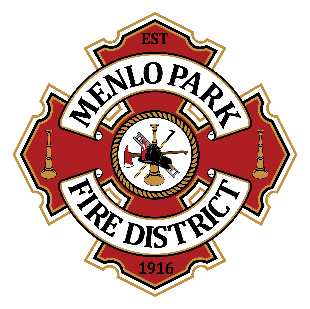 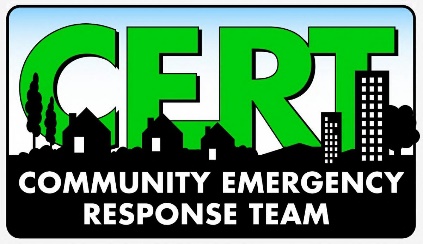 Menlo Park Fire Protection District CERTAppendix A: Participation LevelsLevelsAll community members are eligible to take CERT Basic Training and achieve Level 3: Awareness status or take the additional steps needed to achieve Level 2: Response status.  To reach Level 1: Advanced status, members are appointed at the discretion of the Community Volunteer Coordinator and status may be revoked at any time.Level 3: AwarenessCompleted Basic CERT TrainingUpon completion, a certificate will be issued.  Recommended to participate in a training class, refresher course, drill, or exercise at least every two yearsNo Disaster Service Worker (DSW) statusLevel 2: ResponseCompleted Basic CERT TrainingUpon completion, a certificate and CERT ID card will be issued.Required to participate in at least one training class, refresher course, drill, or exercise per year Required to take IS-100 Intro to ICS Course; additional courses are optionalComplete DSW registrationCan staff CERT booths at community events and can be activated as a CERT responderLevel 1: AdvancedCompleted Basic CERT TrainingUpon completion, a certificate and CERT ID card will be issued.Required to participate in at least two training classes, refresher courses, drills, or exercises per year Required to take IS-100 Intro to ICS Course, Basic First Aid/CPR, IS-200 ICS for Single Resources, IS-700 NIMS, Red Cross Shelter Ops/Fundamentals, Stop the Bleed; additional courses are optionalComplete DSW registrationCan staff CERT booths at community events and can be activated as a CERT responderTraining Level MatrixX= RequiredO= OptionalLevel 3: AwarenessLevel 2: ResponseLevel 1: AdvancedComponentXXXCERT Basic TrainingXXXIS-315 CERT ICSXXIS-100 Intro to ICSXXAttend two trainings per year (e.g., skills day, continuing ed classes, practice drills)OXBasic First Aid (kept current)OXCPR (kept current)OXIS-200 ICS for Single ResourcesOXIS-700 NIMSOXRed Cross Shelter Ops/FundamentalsOXStop the BleedOOAmateur (HAM) Radio License (kept current)OONational CERT Association Membership (kept current)OOIS-2200 Basic Emergency Operations Center (EOC) FunctionsOOCERT Animal ResponseOOCERT Advanced Training (Annexes)OODisaster Psychology (continuing education)OOCERT Helping the HelperOOCERT Firefighter RehabilitationOOCERT Traffic & Crowd ManagementOOCERT Train-the-Trainer (TTT or T3)OOG-108 Community Mass Care & Emergency AssistanceOOIS-368 Including People with Disabilities in Disaster OperationOOIS-240 Leadership & InfluenceOONOAA SkywarnOORed Cross Care Assistance FundamentalsOORed Cross Psychological First AidOORed Cross Shelter ManagerOOShelter ExerciseOOUrban Search & Rescue